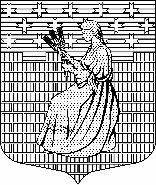 МУНИЦИПАЛЬНОЕ ОБРАЗОВАНИЕ“НОВОДЕВЯТКИНСКОЕ СЕЛЬСКОЕ ПОСЕЛЕНИЕ”ВСЕВОЛОЖСКОГО МУНИЦИПАЛЬНОГО РАЙОНАЛЕНИНГРАДСКОЙ ОБЛАСТИ____________________________________________________________________________188661, РФ, Ленинградская обл., Всеволожский район, дер. Новое Девяткино дом 57 оф. 83 тел./факс (812) 595-74-44СОВЕТ ДЕПУТАТОВ пятого созываРЕШЕНИЕ«26» мая 2022г.                                                                                                        № 22/01-02дер. Новое ДевяткиноВ целях определения порядка рассмотрения вопросов и принятия решений об увековечении памяти выдающихся личностей и знаменательных событий на территории муниципального образования «Новодевяткинское сельское поселение» Всеволожского муниципального района Ленинградской области, руководствуясь Федеральным законом от 06.10.2003г. №131 «Об общих принципах организации местного самоуправления в Российской Федерации», Уставом МО «Новодевяткинское сельское поселение», совет принял РЕШЕНИЕ:1.Утвердить Положение об увековечении памяти выдающихся личностей и знаменательных событий на территории муниципального образования «Новодевяткинское сельское поселение» Всеволожского муниципального района Ленинградской области согласно приложению к настоящему решению.2. Опубликовать настоящее решение в печатном средстве массовой информации органов местного самоуправления МО «Новодевяткинское сельское поселение» «Вестник «Новое Девяткино» и разместить на официальном сайте муниципального образования в сети Интернет.3.Настоящее решение вступает в силу после его официального опубликования.4.Контроль за исполнением настоящего решения возложить на постоянную комиссию совета депутатов по имущественным вопросам и правовому регулированию.Глава муниципального образования                                                                   Д.А. МайоровПриложениеУтвержденорешением совета депутатов                                                                                      от «26» мая 2022 года №22/01-02Положение об увековечении памяти выдающихся личностей и знаменательных событий на территории муниципального образования «Новодевяткинское сельское поселение» Всеволожского муниципального района ленинградской области1. Общие положения1.1. Настоящее Положение регулирует отношения, возникающие в связи с увековечением памяти выдающихся личностей и знаменательных событий на территории на территории муниципального образования «Новодевяткинское сельское поселение» Всеволожского муниципального района ленинградской области (далее по тексту – «Новодевяткинское сельское поселение»).1.2. Термины, используемые в Положениивыдающаяся личность - лицо, проявившее личное мужество и героизм при выполнении служебного или гражданского долга, или отмеченное наградами СССР, Российской Федерации, Ленинградской области, или имеющее официально признанные достижения в науке, технике, литературе, искусстве, культуре, спорте, государственной, общественной, политической, военной, производственной и других сферах деятельности; знаменательное событие - историческое или иное событие, имеющее важное общественное, нравственно-патриотическое значение, в том числе сыгравшее значимую роль в развитии и становлении МО «Новодевяткинское сельское поселение»;мемориальная доска - памятная доска с надписью (в сочетании с изображением либо без такового), увековечивающая память о выдающейся личности и (или) знаменательном событии;памятный знак - скульптурное произведение и (или) произведение архитектуры, создаваемое для увековечения памяти выдающейся личности и (или) знаменательного события (скульптура, архитектурно-скульптурная композиция, объект монументального искусства, обелиск, памятный камень и тому подобное).Статья 2. Основания увековечения памяти выдающихся личностей и знаменательных событий2.1. Основанием увековечения памяти выдающейся личности является факт проявления личного мужества и героизма при выполнении служебного или гражданского долга, либо наличие наград СССР, Российской Федерации, Ленинградской области, либо наличие официального признания за достижения в науке, технике, литературе, искусстве, культуре, спорте, государственной, общественной, политической, военной, производственной и других сферах деятельности.2.2. Основанием увековечения памяти знаменательного события является признание его высокого общественного, социального, нравственно-патриотического значения, в том числе значимости роли знаменательного события в развитии и становлении  МО «Новодевяткинское сельское поселение», а также обстоятельства, возникновения которого связаны с территорией МО «Новодевяткинское сельское поселение», и (или) знаменательное событие оказало влияние на граждан Российской Федерации и (или) граждан СССР, проживающих и (или) проживавших на территории МО «Новодевяткинское сельское поселение».2.3. Увековечение памяти выдающихся личностей не может осуществляться при их жизни.2.4. Не может быть увековечена память:1) лиц, действия и (или) бездействия которых повлекли гибель людей в мирное время;2) лиц, действия и (или) бездействия которых повлекли гибель людей в мирное время;3) иностранных граждан или лиц без гражданства, в отношении которых в установленном порядке принято решение о нежелательности их пребывания (проживания) на территории Российской Федерации.2.5. В целях объективной оценки значимости события или лица, имя которого предлагается увековечить, вопросы увековечения памяти рассматриваются не ранее чем через 10 лет со дня произошедшего события и не ранее чем через 5 лет со дня кончины увековечиваемого лица. Исключением является увековечивание памяти Героев Советского Союза и Героев России.2.6. При решении вопроса об увековечении памяти запрещена какая-либо дискриминация в зависимости от пола, расы, национальности, языка общения, происхождения, имущественного и должностного положения, отношения к религии.Статья 3. Порядок увековечения памяти выдающихся личностей и знаменательных событий3.1. Решение об увековечении памяти выдающейся личности или знаменательного события в формах, указанных в части 4.1 статьи 4 настоящего Положения, а также о форме увековечения производится на основании муниципального правового акта совета депутатов МО «Новодевяткинское сельское поселение» (далее – совета депутатов) по результатам рассмотрения ходатайства об увековечении памяти выдающейся личности или знаменательного события (далее - ходатайство) на основании рекомендаций комиссии по рассмотрению вопросов об увековечении памяти выдающихся личностей и знаменательных событий на территории МО «Новодевяткинское сельское поселение» (далее - комиссия).3.2. До рассмотрения советом депутатов ходатайств об увековечении памяти выдающейся личности или знаменательного события (далее - ходатайство) вопрос об увековечивании соответствующего события или личности предварительно рассматривается комиссией по рассмотрению вопросов об увековечении памяти выдающихся личностей и знаменательных событий на территории МО «Новодевяткинское сельское поселение».3.3. Ходатайство направляется в администрацию МО «Новодевяткинское сельское поселение».Требования к ходатайствам, порядок их рассмотрения, положение о работе комиссии, устанавливаются постановлением администрации МО «Новодевяткинское сельское поселение».3.4. Персональный состав комиссии утверждается постановлением администрации МО «Новодевяткинское сельское поселение».4. Ходатайства вносятся:1) Главой МО «Новодевяткинское сельское поселение»;2) Советом депутатов МО «Новодевяткинское сельское поселение»;3) депутатами совета депутатов МО «Новодевяткинское сельское поселение»;7)юридическими лицами, зарегистрированными на территории МО «Новодевяткинское сельское поселение»;8) общественными объединениями, не являющимися юридическими лицами, зарегистрированными на территории МО «Новодевяткинское сельское поселение»;9) жителями МО «Новодевяткинское сельское поселение»  при внесении ходатайства, указанного в части 3.2. настоящей статьи, подписанного группой жителей в количестве не менее 30 человек.4. Формы увековечивания памяти выдающихся личностей и знаменательных событий4.1. Основными формами увековечения памяти выдающихся личностей и знаменательных событий МО «Новодевяткинское сельское поселение» являются:4.1.1. установка памятных знаков и мемориальных досок на объектах капитального строительства или земельных участках, расположенных на территории МО «Новодевяткинское сельское поселение», а также на объектах капитального строительства или земельных участках, находящихся в собственности МО Новодевяткинское сельское поселение»;4.1.2. присвоение имен выдающихся личностей:- муниципальным учреждениям МО «Новодевяткинское сельское поселение»;-объектам капитального строительства, находящимся в собственности МО «Новодевяткинское сельское поселение»;4.2. Увековечение памяти выдающихся личностей и знаменательных событий осуществляется в форме установки памятных знаков или мемориальных досок на объектах капитального строительства или земельных участках, расположенных на территории МО «Новодевяткинское сельское поселение», а также на объектах капитального строительства или земельных участках, находящихся в собственности МО «Новодевяткинское сельское поселение».4.3. Установка памятных знаков и (или) мемориальных досок на объектах капитального строительства или земельных участках, расположенных на территории МО мемориальных досок и памятных знаков МО «Новодевяткинское сельское поселение», не являющихся собственностью мемориальных досок и памятных знаков МО «Новодевяткинское сельское поселение», осуществляется по согласованию с собственником или иными законными владельцами объектов капитального строительства или земельных участков.4.4. Требования к мемориальным доскам и памятным знакам, указанным в настоящей статье, а также основания, условия, порядок демонтажа и (или) переноса мемориальных досок и памятных знаков устанавливаются администрацией МО «Новодевяткинское сельское поселение».Статья 5. Содержание и сохранение мемориальных досок и памятных знаков5.1. Все мемориальные доски и памятные знаки, установленные в соответствии с настоящим Положением, подлежат сохранению, содержанию и ремонту.5.2. Установленные в соответствии с настоящим Положением мемориальные доски и памятные знаки являются собственностью МО «Новодевяткинское сельское поселение» и могут передаваться для содержания в оперативное управление.5.3. В случае передачи мемориальных досок, памятных знаков в оперативное управление ответственность за сохранность и содержание мемориальных досок или памятных знаков несут муниципальные учреждения, которым они переданы.Статья 6. Реестр мемориальных досок и памятных знаков6.1. Установленные в соответствии с настоящим Положением мемориальные доски и памятные знаки учитываются в реестре мемориальных досок и памятных знаков МО «Новодевяткинское сельское поселение» (далее - реестр).6.2. Ведение реестра мемориальных досок и памятных знаков МО «Новодевяткинское сельское поселение» осуществляет администрация МО «Новодевяткинское сельское поселение» в порядке, установленном нормативным правовым актом администрации МО «Новодевяткинское сельское поселение».Статья 7. Финансирование расходов, связанных с реализацией настоящего Положения7.1. Финансирование мероприятий, связанных с реализацией настоящего Положения, осуществляется за счет средств МО «Новодевяткинское сельское поселение», пожертвований юридических и физических лиц, инициатора увековечения памяти.7.2. В течение одного календарного года:1) имя выдающейся личности может быть присвоено не более чем одному муниципальному учреждению, объекту капитального строительства, находящимся в собственности МО «Новодевяткинское сельское поселение»;2) за счет средств бюджета МО «Новодевяткинское сельское поселение»  финансируются мероприятия по созданию и установке не более одной мемориальной доски;3) за счет средств бюджета МО «Новодевяткинское сельское поселение» финансируются мероприятия по созданию и установке не более одного памятного знака.Статья 8. Ответственность за нарушение настоящего Положения8. Юридические лица и граждане обязаны обеспечивать сохранность объектов увековечения памяти. За причинение вреда объектам увековечения памяти виновные лица несут ответственность в соответствии с действующим законодательством.Об утверждении Положения об увековечении памяти выдающихся личностей и знаменательных событий на территории муниципального образования «Новодевяткинское сельское поселение» Всеволожского муниципального района Ленинградской области